Leçon 42 : Calculs multiplicatifs-Visionner attentivement la vidéo suivante :https://youtu.be/ldlsH-taAYY
-Applications directes : Effectuer les exercices du fichier pages 104-105 les numéros 1-2-3-4-5-6-7-8-9 + je revise +Exercice 1 : Calculer en ligne :75 x 101 =…………….234 x  99= …………..48 x 201 = …………..32 x  25 =……………Exercice 2 : Pour calculer 36 x 50 , Samer réfléchit ainsi : 36 x 50 = 36 x (100 : 2) =              36 x 100 : 2 = 3600 : 2 = 1800 .Calculer  comme  Samer :28 x 50 = ……………….74 x 50 = ………………. 110 x 50 = ……………..120 x 50 =………………Collège des Dominicaines de notre Dame de la Délivrande – Araya-Classe : CM2                                                                  Mars 2020 – 5ème semaineNom : ________________________        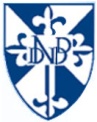 